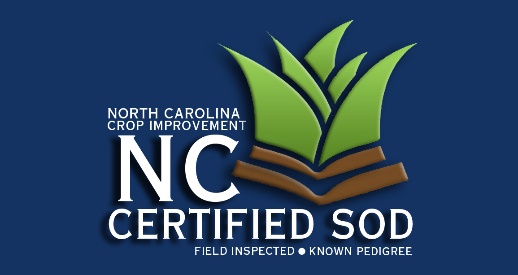 WARM SEASON TURF ADDITIONAL ACRES AND PRE-PLANT APPLICATIONDATE: ____________GROWER:   	Certification Number:  	CONTACT:   	Telephone: 	ADDRESS:   	Email:  	 		Fax:   	Newly Added Acreage If you added new acreage during the past year, and already had a pre-plant inspection done please complete the application below.  You must submit Source of Seed Tags for new varieties.PREPLANT INSPECTION REQUESTTo complete the application process, sign, date and return this form to our office.Signature							 	Date				VARIETYField NameField #Previous CropSource of Planting SeedSource of Planting SeedSource of Planting SeedTo Be InspectedTo Be InspectedVARIETYField NameField #Previous CropProducerClassAmt. PlantedClassAcresVARIETYField NameField #Previous CropTo Be InspectedTo Be InspectedVARIETYField NameField #Previous CropClassAcres